FitKids360 Referral Form 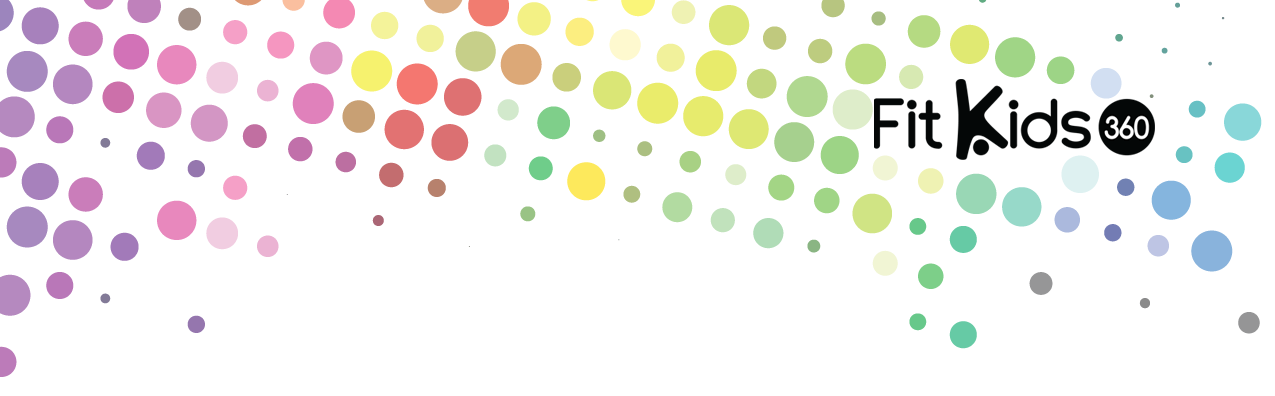 Please fill both front and back out completelyReferral Information Referral Information Agency/Provider NamePCPContact Person/EmailPhone #Fax #Date ReferredClient InformationClient InformationCaregiver NameChild’s NameChild’s DOBPhoneAddressBMI PercentileChild’s InsuranceCommercial  _________________________________Medicaid ____________________________________None Additional InformationAttach completed FitKids360 Readiness Survey to referral Print off Patient Demographics with insurance information and send with referralPlease continue to back side of form for additional client information.Please continue to back side of form for additional client information.Please check medical conditions that apply to patientAsthma  (if yes, attach the patient’s asthma action plan)   InhalerNo InhalerDiabetesType IType IIMental Health/Developmental diagnoses (if yes, describe in additional comments section below)AllergiesFood _________________________________________________________________BeesOrthopedic/other conditions that may affect child’s participation________________________________________________________________________No medical conditionsCheck one:Can participate in FitKids360 physical activity with no restrictions.Can participate in FitKids360 physical activity with some restrictions.__________________________________________________________________Cannot participate in FitKids360 physical activity.Comments:Need Interpreter   ____________________________________________________________Need taxi servicesAdditional comments: ______________________________________________________PLEASE Complete referral and return toHealth Net of West Michigan Attn: FitKids360 Team via fax: 616.632.1005 Questions?  Contact Angelica Pointer at 616-421-9024 or email apointer@healthnetwm.org